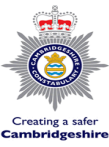 Accelerated Detective Constable Programme Technical QuestionsPlease ensure you attach this form when prompted to in your application. Failure to attach the form will mean that your application is incomplete and will be withdrawn.   If any answer exceeds the word count limit, the extra words will be discounted and not assessed. Personal InformationPersonal InformationName:Preferred contact number:Email address:Do you have any relevant investigative qualifications and/or training? (this is not  essential)Evidential ExperienceWhat is your understanding of the role and responsibilities of a Detective Constable? 250 word count limitPlease provide an example of when you have used your skills & experience within an  investigation or analytical review. The evidence provided does not have to be a crime  related matter, but will be used to assess your ability to investigate and analyse  information effectively.  Consider using the STAR approach to answer the question.There is a 500 word count limit.Should you be unsuccessful at any stage of the Detective Constable process but still obtain the pass  mark required for uniform Constable are you happy  to proceed a career pathway into the role of  Uniformed Constable 